ULUDAĞ ÜNİVERSİTESİ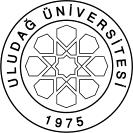 FEN BİLİMLERİ ENSTİTÜSÜ2020-2021  EĞİTİM-ÖĞRETİM YILI BAHAR YARIYILI BÜTÜNLEME SINAV PROGRAMI ÇİZELGESİAnabilim Dalı Başkanı (Unvan, Ad Soyad, Tarih, İmza)Enstitü Müdürü (Unvan, Ad Soyad, Tarih, İmza)                                                       Prof. Dr. Yusuf ULCAY                                                                                                  Prof. Dr. H. Aksel EREN         25.06.2021                                                                                                                          25.06.2021Programı	:   Yüksek LisansTezsiz Yüksek LisansDoktoraAnabilim Dalı   / Bilim Dalı	:Biyomalzemeler   /BiyomalzemelerDersin KoduDersin AdıDersinDersinDersinDersinDersinÖğretim Üyesi Adı SoyadıSınav TarihiSınav SaatiSınavın YeriDersin KoduDersin AdıTürüTULAKTSÖğretim Üyesi Adı SoyadıSınav TarihiSınav SaatiSınavın YeriFEN5000 BİYOMALZEMELERDE ARAŞTIRMA TEKNİKLERİ VE YAYIN ETİĞİZ2002DOÇ. DR. İLKER KILIÇ01.07.2021 12:30UKEYTEK5050MALZEME BİLİMİNDE İLERİ KAVRAMLARS3006DR.ÖĞR.ÜYESİ H. İBRAHİM AKYILDIZ01.07.202115:00UKEYBYM5002ARAŞTIRMA METOTLARI ve DENEYSEL TASARIMZ3006PROF.DR. YUSUF ULCAY02.07.202111:00D307BYM5192TEZ DANIŞMALIĞI IIZ0101DANIŞMAN ÖĞRETİM ÜYESİ02.07.202114:00UKEYBYM5182YÜKSEK LİSANS UZMANLIK ALAN DERSİ IIZ4005DANIŞMAN ÖĞRETİM ÜYESİ02.07.202114:30UKEYBYM5194TEZ DANIŞMALIĞI IVZ01025DANIŞMAN ÖĞRETİM ÜYESİ02.07.202115:00UKEYBYM5184YÜKSEK LİSANS UZMANLIK ALAN DERSİ IVZ4005DANIŞMAN ÖĞRETİM ÜYESİ02.07.202115:30UKEYBİO5402BİYOLOJİDE DOKU VE HÜCRE KÜLTÜRÜS3006DOÇ.DR. FERDA ARI05.07.202110:00UKEYKİM5032SENTETİK ÖZEL POLİMERLERS3006PROF.DR. ALİ KARA06.07.202111:00UKEYBİO5208KÖK HÜCRE BİYOLOJİSİS3006PROF.DR. TOLGA ÇAVAŞ06.07.202113:00UKEYKİM5036NANOTEKNOLOJİYE GİRİŞS3006PROF.DR. ALİ KARA07.07.202111:00UKEY